О проведении мероприятий, посвященных Всемирному дню охраны трудаЕжегодно 28 апреля в целях содействия предотвращению несчастных случаев на производстве и профессиональных заболеваний отмечается Всемирный день охраны труда как международный день памяти рабочих, погибших или получивших травмы на рабочем месте.Тема Всемирного дня охраны труда в 2024 году – «Влияние изменения климата на безопасность и гигиену труда».Заметное влияние на сферу труда, безопасность и здоровье работников оказывает изменение климатических условий - загрязнение воздуха, солнечная радиация, ультрафиолетовое излучение, аномальная жара, наводнения и другие климатические факторы, которые приводят к росту профессиональных рисков, увеличению числа респираторных и сердечно-сосудистых заболеваний, распространению болезней, переносимых с пищей и водой, травмированию работников и тяжелым последствиям.ТООП образования и науки РФ г. Рубцовска и Рубцовского района  по сложившейся традиции на протяжении последних пяти лет совместно с МКУ «Управление образования» и на протяжении двух лет совместно Комитетом по образованию Рубцовского района, поддерживают данное движение и призывают подведомственные учреждения и профсоюзные организации присоединиться к активному проведению мероприятий, посвященных Всемирному дню охраны труда.Вопросы охраны труда и здоровья необходимо решать в рамках социального сотрудничества с учетом новых требований законодательства. Нововведения по охране труда призваны стимулировать работодателей обеспечивать безопасные условия труда работников образовательной сферы, в том числе при климатических изменениях.Выражаем уверенность, что мероприятия, посвященные Всемирному дню охраны труда, послужат руководством к действиям работодателей и организаций Профсоюза для принятия мер, направленных на укрепление здоровья, предупреждение производственного травматизма и профессиональных заболеваний работников сферы образования.На основании вышесказанного и письма Алтайской краевой организации Профсоюза «О проведении Месячника и Всемирного дня охраны труда» от 27.03.2024 года №80, президиум ТООП образования и науки РФ г. Рубцовска и Рубцовского района  П О С Т А Н О В Л Я Е Т:1. Первичным профсоюзным организациям, внештатным техническим инспекторам труда, уполномоченным лицам по охране труда образовательных организаций принять активное участие в подготовке и проведении мероприятий, посвященных Всемирному дню охраны труда.2. Рекомендуем провести в рамках социального партнерства:  тематические встречи, круглые столы, анкетирование, собеседование по вопросам, связанным с улучшением профилактической работы по обеспечению охраны труда и здоровья работников образования.разработать и внедрить комплекс мероприятий по здоровьесбережению работников и обучающихся;направить, в случае необходимости, в соответствующие организации коллективные обращения, заявления, предложения по принятию конкретных решений в части укрепления здоровья работников;актуализировать страницы по охране труда на официальных сайтах организации, а также стендов по охране труда первичных профсоюзных организаций;подготовить специальные выпуски наглядной агитации по охране труда;организовать и провести различные квесты, викторины, олимпиады, конкурсы, выставки и т. д.провести   расширенные   профсоюзные   собрания с повесткой дня, включающей итоги работы и выработки основных направлений развития сферы охраны труда в образовании; выработать и направить предложения в ТООП образования и науки РФ                    г. Рубцовска и Рубцовского района (электронная почта: 658223@List.ru) для дальнейшей, совместной с МКУ «Управление образования» и комитетом по образованию Рубцовского района, работы по совершенствованию деятельности по охране труда в образовательных организациях и принятию конкретных решений в части укрепления здоровья работников.3. Информацию о проведении Дня охраны труда с указанием победителей конкурсов, приложением фотографий, видео, презентаций и других материалов рекомендуем разместить на официальных сайтах образовательных организаций. Ссылки направить в ТООП образования и науки РФ г. Рубцовска и Рубцовского района (электронная почта: 658223@List.ru). 4. Поощрить лучшие практики работы в данном направлении и отметить ТООП образования и науки РФ г. Рубцовска и Рубцовского района по итогам месячника.Контроль за выполнением постановления оставляю за собой.Председатель ТООП образованияг. Рубцовска и Рубцовского района					И.Б. Попова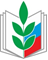 ПРОФЕССИОНАЛЬНЫЙ СОЮЗ РАБОТНИКОВ НАРОДНОГО ОБРАЗОВАНИЯ И НАУКИ РФ    ТЕРРИТОРИАЛЬНАЯ ОРГАНИЗАЦИЯ ПРОФЕССИОНАЛЬНОГО СОЮЗАРАБОТНИКОВ НАРОДНОГО ОБРАЗОВАНИЯ И НАУКИ РФ г. РУБЦОВСКА И РУБЦОВСКОГО РАЙОНА (ТООП ОБРАЗОВАНИЯ г. РУБЦОВСКА И РУБЦОВСКОГО РАЙОНА)658207, г. Рубцовск, пр. Ленина, 40, тел: 8 (38557) 5-38-40,  е-mail: 658223@List.ruПРЕЗИДИУМПОСТАНОВЛЕНИЕ29 марта 2024 года			г. Рубцовск			               №24-20ПРОФЕССИОНАЛЬНЫЙ СОЮЗ РАБОТНИКОВ НАРОДНОГО ОБРАЗОВАНИЯ И НАУКИ РФ    ТЕРРИТОРИАЛЬНАЯ ОРГАНИЗАЦИЯ ПРОФЕССИОНАЛЬНОГО СОЮЗАРАБОТНИКОВ НАРОДНОГО ОБРАЗОВАНИЯ И НАУКИ РФ г. РУБЦОВСКА И РУБЦОВСКОГО РАЙОНА (ТООП ОБРАЗОВАНИЯ г. РУБЦОВСКА И РУБЦОВСКОГО РАЙОНА)658207, г. Рубцовск, пр. Ленина, 40, тел: 8 (38557) 5-38-40,  е-mail: 658223@List.ruПРЕЗИДИУМПОСТАНОВЛЕНИЕ29 марта 2024 года			г. Рубцовск			               №24-20ПРОФЕССИОНАЛЬНЫЙ СОЮЗ РАБОТНИКОВ НАРОДНОГО ОБРАЗОВАНИЯ И НАУКИ РФ    ТЕРРИТОРИАЛЬНАЯ ОРГАНИЗАЦИЯ ПРОФЕССИОНАЛЬНОГО СОЮЗАРАБОТНИКОВ НАРОДНОГО ОБРАЗОВАНИЯ И НАУКИ РФ г. РУБЦОВСКА И РУБЦОВСКОГО РАЙОНА (ТООП ОБРАЗОВАНИЯ г. РУБЦОВСКА И РУБЦОВСКОГО РАЙОНА)658207, г. Рубцовск, пр. Ленина, 40, тел: 8 (38557) 5-38-40,  е-mail: 658223@List.ruПРЕЗИДИУМПОСТАНОВЛЕНИЕ29 марта 2024 года			г. Рубцовск			               №24-20